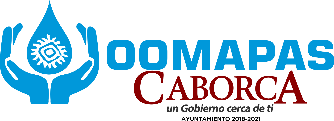 C A R T A   A U T O R I Z A C  I Ó NDomiciliaciónH. Caborca, Sonora, México. a NOMBRE DEL TITULAR: TELÉFONO: CLABE DE CUENTA (18 Dígitos): NÚMERO DE TARJETA (16 Dígitos): BANCO: REFERENCIA (Número de cuenta): CONCEPTO: Pago de servicio de agua potable y drenaje.PERIODICIDAD: Mensual.Las siguientes políticas son aplicables a la presente autorización:El cargo para efectuar el pago de este servicio es a Cuenta de cheques y/o Tarjeta de Débito.En caso de robo, extravío o cancelación de la cuenta, será necesario comunicarnos la nueva a fin de continuar el cargo automático.El pago de su servicio se aplicará en la fecha límite de pago establecida, por el importe total indicado en su recibo. Deberá contar con fondos suficientes, de lo contrario no se efectuará el pago.El Alta de esta instrucción deberá efectuarse con 10 días hábiles de anticipación a la fecha de pago para que se realice la operación de cargo en el mismo mes.El cargo quedará registrado en su Estado de Cuenta, mostrando como concepto “Domiciliación”, incluyendo detalle de movimientos.En caso de requerir alguna aclaración referente a la facturación, comunicarse al 637-2-53- 32 Ext. 110.Autorizo a Banco Nacional de México S. A. (Banamex) para que realice por mi cuenta los pagos por los conceptos que en este documento se detallan, con cargo a la cuenta bancaria identificado por la CLABE (Clave Bancaria Estandarizada) o número de tarjeta de debito indicado al rubro. Convengo que Banamex queda liberado de toda responsabilidad si la empresa Facturadora ejercitara acciones contra mí derivados de la Ley o contrato que tengamos celebrado, y que Banamex no estará obligado a efectuar reclamación alguna a la empresa Facturadora, ni interponer recursos de especie alguna contra multas, sanciones o cobros indebidos, todo lo cual, en caso de ser necesario, será ejecutado por mí. Banamex no se hará responsable si la empresa Facturadora no entrega oportunamente los comprobantes de los servicios o si los pagos se realizaran extemporáneamente por razones ajenas a Banamex. Banamex tendrá absoluta libertad de cancelarme este servicio si en mi cuenta no existieran fondos suficientes para cubrir los pagos contratados, o bien, esta estuviera bloqueada por algún motivo válido.Firma del TitularFirma del responsable y selloNota: Entrega este documento llenado y firmado, y anexa copia de identificación del titular de la Cuenta o Tarjeta, copia del estado de cuenta y/o copia de la tarjeta bancaria por ambos lados a la que se realizará el cargo.